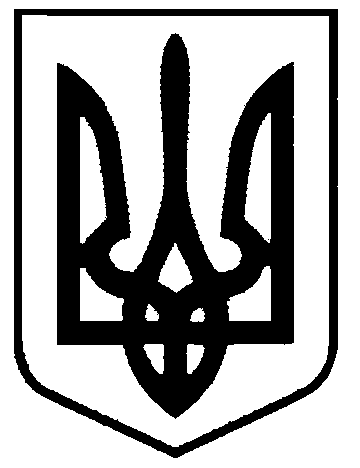 СВАТІВСЬКА МІСЬКА РАДАВИКОНАВЧИЙ КОМІТЕТРІШЕННЯВід «28» лютого2017р.                             м. Сватове                                                      №12«Про видалення зелених насаджень»        Розглянувши акти  обстеження зелених насаджень № 8-12 від  27 лютого 2017 року,  що підлягають видаленню, складені на підставі звернень мешканців м. Сватове, враховуючи що дані зелені насадження є аварійними та сухостійними, керуючись ст. 30 Закону України «Про місцеве самоврядування в Україні», Постановою Кабінету Міністрів України № 1045 від 01.08.2006 року «Про затвердження Порядку видалення дерев, кущів, газонів і квітників у населених пунктах»,ст. 28 Закону України «Про благоустрій населених пунктів»,Виконавчий комітет Сватівської міської ради                                                                  ВИРІШИВ:1. Затвердити акти  обстеження зелених насаджень   № 8-12 від  27 лютого 2017  року.2. Оформити ордери  на видалення  та омолодження дерев, враховуючи відсутність їх відновної вартості за   адресами:    - вул. Садово - Набережна 17-19,берег р. Красна  (верба-2 шт.)- видалення;   - вул. ім. Шевченка 17   (липа-2шт)- омолодження ;   - пров. Заводський,територія колишнього ЗТО  (тополя -1 шт.)   - видалення;   - вул. Конституції 11  (шоковиця-1шт.), - видалення;    - вул. Конституції 18/2  (береза-1шт.), - видалення3. Контроль за виконанням даного рішення покласти на заступника міського голови Євтушенко О.І.Сватівський міський  голова                                                                               Є.В.Рибалко